ESTADO DO PIAUÍ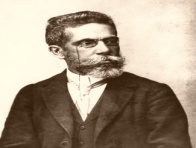 PREFEITURA MUNICIPAL DE LUÍS CORREIA-PICONCURSO PÚBLICOINSTITUTO MACHADO DE ASSIS-IMASeriedade, compromisso e competênciaMODELO DE FORMULÁRIO PARA RECURSO CONTRA A PROVA DISSERTATIVASOLICITA:FUNDAMENTAÇÃO:C A R G O:  PROCURADOR MUNICIPALNOME DO CANDIDATO (LETRA DE FORMA):Nº DE INSCRIÇÃO:DISCIPLINA / CONTEÚDO  (   ) Prova Dissertativa                          Marque um “x”QUESTÃONº: __________             ALTERAÇÃO DE GABARITO               ANULAÇÃO DA QUESTÃO